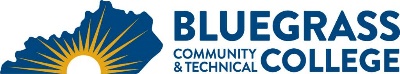 Program Coordinator: William M. (Mike) Franklin	E-mail: william.franklin@kctcs.edu 		Phone: 859-246-6771Program Website:  https://bluegrass.kctcs.edu/education-training/program-finder/civil-engineering-technology.aspx Student Name:		Student ID: Students must meet college readiness benchmarks as identified by the Council on Postsecondary Education or remedy the identified skill deficiencies. This program is under revision.Contact the Program Coordinator for more information.First SemesterCreditsTermGradePrerequisitesNotesNotesCAD 100 Introduction to Computer Aided Design3ENG 101 Writing I3Heritage or Humanities course3Natural Sciences 3Social or Behavioral Science3Total Semester Credit Hours15